Pályázati Űrlap az ERASMUS+ adminisztratív személyzet mobilitás keretében történő kiutazáshoza 2016/2017-es tanévrebeküldendő: PKE Erasmus+ IrodaSzemélyi adatok:Tervezett ERASMUS+ mobilitási tevékenységFogadó intézmény adatai:Kelt:					 Aláírás:……………………………………………………………………………Aláírás      (Közvetlen felettes)Fogadó intézmény:Név: aláírás, bélyegző………………………………………..Mellékletek:sz. melléklet – fényképes szakmai önéletrajz – EUROPASS elérhető itt:http://europass.cedefop.europa.eu/europass/home/hornav/Downloads/EuropassCV/CVTemplate.csp  sz. melléklet – nyelvvizsga bizonyítvány(ok) 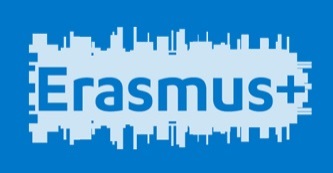 PARTIUM CHRISTIAN UNIVERSITYErasmus+ OfficeERASMUS+ PROGRAMME – Key Action 1RO 410209 Oradea, Str. Primăriei nr.36Tel/Fax: +40-259-406282e-mail: erasmuspke@gmail.com homepage: www.partium.ro 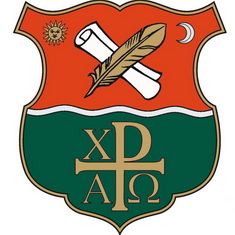 Név:Állampolgársága:Állampolgársága:Állampolgársága:Állampolgársága:Születési név:Születési hely:Születési idő:Születési idő:Születési idő:Születési idő:Állandó lakcím:Kar és Intézet/Tanszék, vagy szervezeti egység neve:Beosztás:Munkahelyi telefonszám:Mobil telefonszám:Mobil telefonszám:Mobil telefonszám:Mobil telefonszám:E-mail cím:Közvetlen munkahelyi vezető neve:Beosztása:Beosztása:Beosztása:Beosztása:Telefonszáma:E-mail címe:E-mail címe:E-mail címe:E-mail címe:Fogadó intézmény neve:Fogadó intézmény Erasmus kódja (ha van):Fogadó intézmény címe:Fogadó intézmény kapcsolattartójának neve:beosztása:telefonszáma:e-mail címe:Mobilitási tevékenység adatai:Mobilitási tevékenység adatai:Tervezett (fogadó féllel egyeztetett és a közvetlen munkahelyi vezető által jóváhagyott) tevékenység rövid leírása:Hány nap időtartamra pályázik? Napok száma: _______Az utazás időpontja (év, hó, nap)Részt vett-e korábban mobilitási programban? Ha igen, mikor és melyik program keretében, milyen tevékenységgel?Közvetlen felettes javaslata: